РАСПИСАНИЕ*чемпионата и первенство Калининградской области по кроссупамяти ЗТР С. Гадиатова (п. Веселовка)17  апреля, суббота 11:15 Кросс 3км - женщины; 11:35 Кросс 5км - мужчины; 12:00 Парад открытия     12:10 Кросс 500м - девочки .р. и младше;                                      мальчики .р. и младше;          12:45 Кросс 1км - девушки 2008-.г.р.;                                          юноши 2008-.г.р.;          13:10 Кросс 1,5км - девушки 2006-.г.р.;          13:20 Кросс 2км - юноши 2006-.г.р.;                                          девушки 2004-.г.р.          13:50 Кросс 3км - юноши 2004-.г.р.        *Расписание предварительное, возможны изменения                           СХЕМА СТАРТА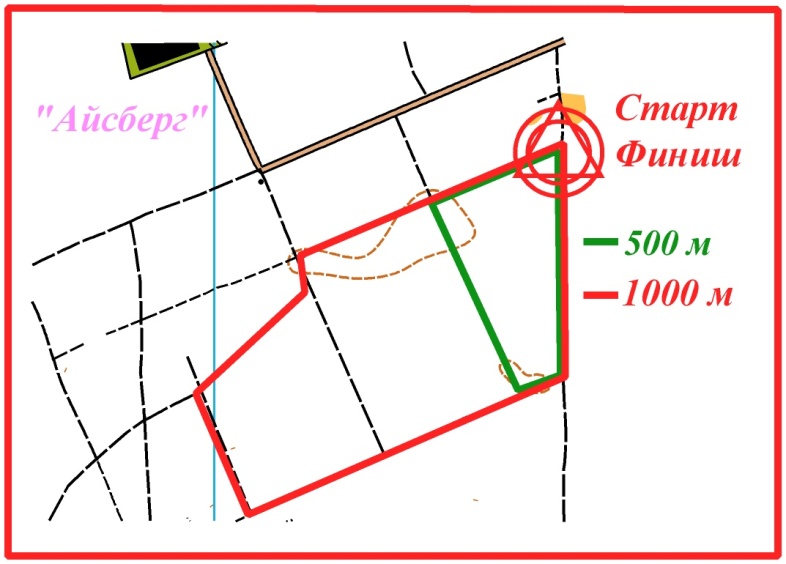 СХЕМА ПРОЕЗДА: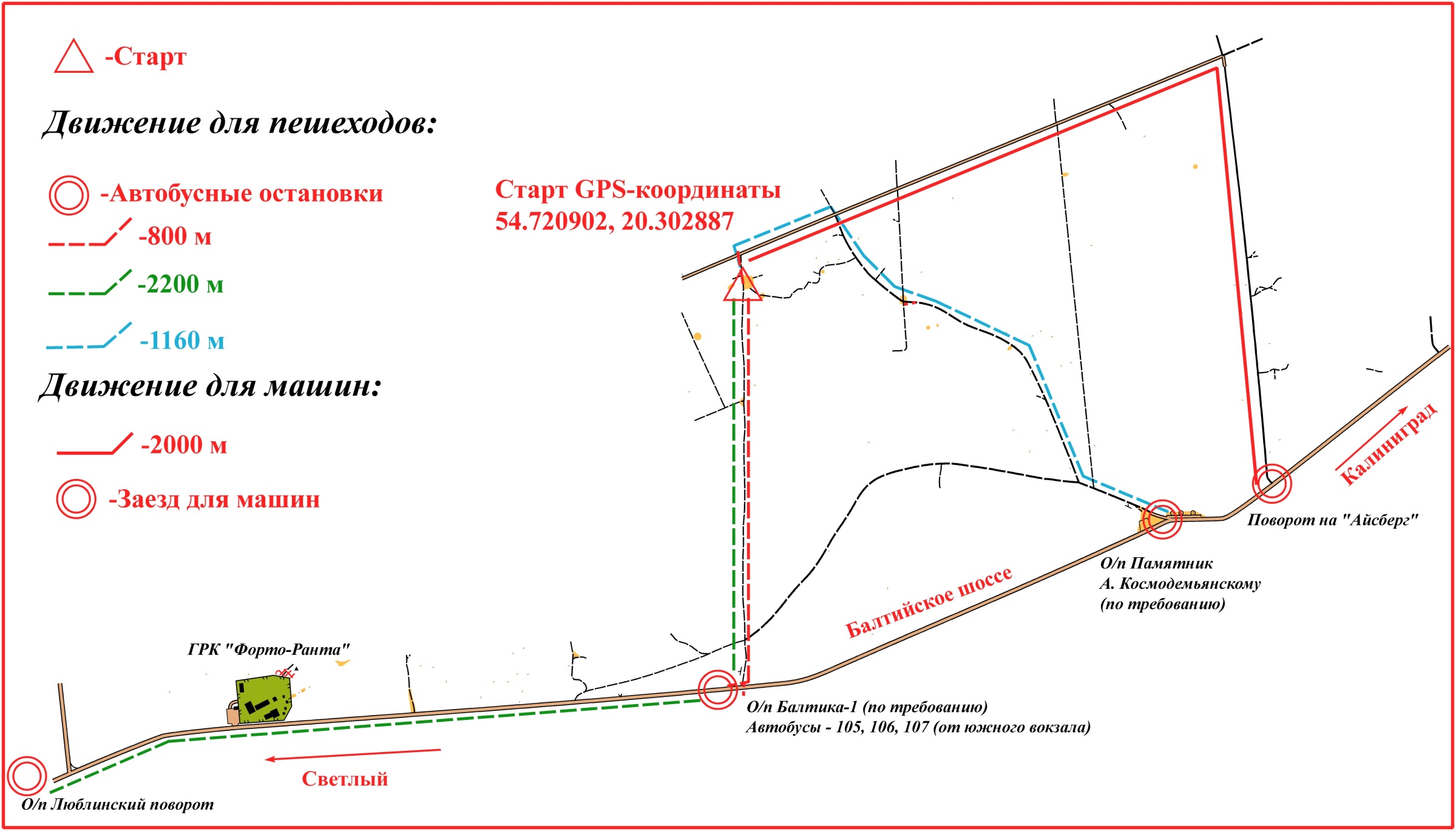 GPS-координаты старта: 54.720902, 20.302887